GUIDELINES FOR THE AUTHORS PREPARING A PAPER FOR THE 8TH JSTP-ISPF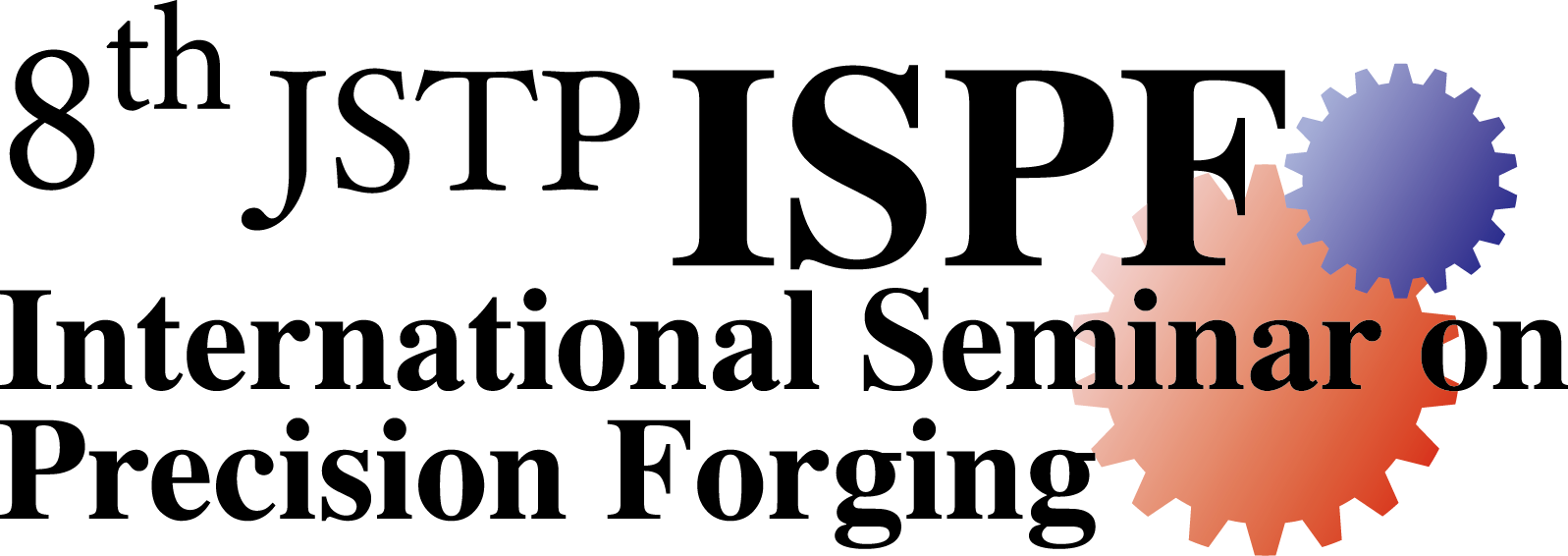 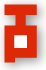 Yoshinori Yoshida1, Ryo Matsumoto21Department of Mechanical and Systems Engineering, Gifu University, Japan2Division of Materials and Manufacturing Science, Osaka University, JapanSummaryThese are the guidelines how to prepare a paper for the proceedings of the 8th JSTP-ISPF. Please follow these instructions and see the sample.1. ContentsThe paper must begin with the title, which is written in CAPITAL LETTERS, followed in a new line by the author's first name(s) and the author's last name(s). The affiliation is given in the next line, followed by a comma and the country.A summary of 100 up to 200 words is obligatory. It is followed by the text, beginning with a short introduction and ending with some conclusions. This is concluded by the bibliography list and an appendix (optional).2. Layout2.1 FontsPlease use Times 11 pt for the text and bold fonts for headers.2.2 Margins and paperThere should be a top margin of 25 mm and a bottom, left and right margin of 25 mm, the only exception being the first page, where a 40 mm top margin is required. Neither text, nor figures or tables should be printed outside these margins. The camera-ready printout should be made on white DIN-A4 paper (297 mm x 210 mm).2.3 Title of paper and authorsThe title of the paper must be written in 16 pt bold and throughout with CAPITAL LETTERS. If authors come from different affiliations, please list the affiliations and connect them by superscript footnotes. There is one line (11 pt) spacing between title and authors' names; two lines (22 pt) separate the authors' names and the "Summary" heading.2.4 Spaces and paragraphsThe text is written single-spaced and each page is printed on a separate sheet of plain white paper. On the first page, the base line of the title must be at a distance of 40 mm from the top of the page (the space will be used for additional information printed onto the paper by the seminar office).  Please print on two columns to a page.2.5 Page numbersPlease notice that only papers with an even number of pages (6 pages for authors of keynote lecture and 4 pages for authors of oral and poster presentation) will be accepted.2.6 Figures and tablesFigures and tables should be integrated in the text as it is done in the sample paper. Above the tables and under the figures there should be a table and a figure number, respectively, and a caption. The minimum font size in figures should be 6 pt, the font type recommended is Arial, Helvetica, or a similar non-serif type.Photos must be inserted as well-contrasted originals. Due to the bad reproduction of scanned photos, originals on photographic paper are preferred.Please mark the top and the bottom of the original photo on its backside. The reproductions will be made in grayscale only. Therefore avoid colored prints or colored photos, please.2.7 EquationsEquations should be prepared by the Equation Editor that is contained with MS WORD. 				(1)2.8 ReferencesReferences should be indicated in the text using consecutive numbers in square brackets, e. g. [1]. See the sample.Nakamura, T.: Process-Tribology in Cold Forging, Proc. 3rd ISPF, (2004), pp. 31-36.Avedesian, M.M., Baker, H.: Magnesium and Magnesium Alloys, ASM Specialty Handbook, (1999), pp. 3-6.3. CopyrightFull responsibility for the paper rests with the author. You must have taken the necessary steps to obtain permission to publish the material and to use any material that might be protected by copyright.4. LanguageAll papers must be prepared in English. If you are not a native speaker of English, we would respectfully request that your manuscript is carefully edited by someone whose mother tongue is English.5. DeadlinePlease send your manuscript in PDF and MS WORD files by e-mail to secretary@jstp-ispf.com by January 22, 2018.Prof. Kunio HayakawaSecretary, The Organizing Committee of 8th ISPFE-mail: secretary@jstp-ispf.com6. ContactIf you have any questions concerning these guidelines, please contact to secretary@jstp-ispf.com.7. WWW8th JSTP-ISPF Homepage: http://www.jstp-ispf.comPlease regularly check these pages for announcements by the JSTP-ISPF.Many thanks for your cooperation in advance.